ANEXO I - Formulário de Inscrição em Curso de Extensão de FormaçãoContinuada “Residência Profissional Agrícola CTA IFRS-BG”Local/Data:	,	/	/2022.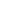 Assinatura do candidatoNome completo:Nome completo:Nome completo:RG:RG:CPF:Data de nascimento:Data de nascimento:Celular: (	)E-mail:E-mail:E-mail:Endereço:Endereço:Endereço:(	) Estudante	( Curso:) Egresso